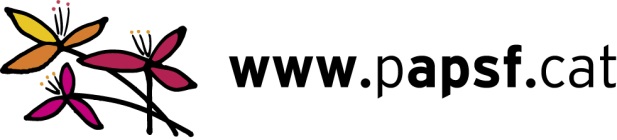 Reunió per la constitució del grup de treball de vulnerabilitatDia: Dimarts 21 de gener, 12-14 h  Lloc: ASPCAT Roc BoronatAssistents confirmats: Laura Anton Beatriz ArmenterosMarta Chuecos Mireia GallésMireia GraelCristina PinetMaite Ruiz Lourdes SolaNuria Sitja Araceli Valverde S’excusen: Elisabeth Carrera, M.Angeles Gonzalez, Carolina Alejo, Blanca Gispert, Paula Garcia, Cristina Rey, Anna Guimet, Gemma Fanlo.Acta de Constitució del Grup de Treball de Vulnerabilitat del PAPSF:En primer lloc es va donar la presentació dels assistents, el seu lloc de treball, expectatives i formació/expertesa en el tema de  la vulnerabilitat-desigualtats socials. Es proposen com a coordinadores a Lourdes Solà i Beatriz Armenteros. S’alternaran entre les dues el càrrec de coordinadora i secretaria del grup. Araceli Valverde i Marta Chuecos des de la Comissió Tècnica del programa APSF, donaran suport logístic i demés al grup. En la constitució del grup de treball (GT), es visualitza sobre com ampliar el grup amb persones de diversos àmbits que tinguin relació amb l’objectiu i les línies de treball. Es proposa de parlar amb l’Associació Rauxa (M Lluïsa Marin). Professionals de l’Hospital de la Vall d’Hebron amb Gemma Nieva (després d’explicar el tema participarà en amb el grup de treball). Es parla de que seria interessant que hi hagués al grup professionals de l’àmbit de treballor/a social.Es determina l’objectiu dels Grup de Treball, que serà Incidir en la millora d’aspectes relacionats amb el tabaquisme en l’entorn de vulnerabilitat; mitjançant procediments que puguin aportar una millora en l’abordatge del tabaquisme. Properament es determinaran les accions a portar a terme (línies de treball), anàlisis de situacions i mètode: desplegament, planificació i la previsió del temps per assolir-los. I els indicadors per avaluar les metes aconseguides. D’entrada van sortir els següents temes:Identificar persona amb vulnerabilitat.Quins recursos hi ha a l’abast?Si es necessària formació del grup en vulnerabilitat. Que formacions hi ha. S’explica que divendres 24/01/20 hi haurà la formació de Salut Publica de l’Associació Rauxa sobre el Sensellarisme, oberta al grup. Preparar un decàleg per desmitificar fals mites sobre la vulnerabilitat i tòpics en el tema.Preparar un Fact sheet/semblant per als professionals de primària, resultat de la bibliografia trobada. O fer-ne una guia/document sobre el tema.L’accés a tractaments gratuïts per a persones amb deprivació econòmica és positiva i el Dep. de Salut es compromet a continuar en aquesta línia de treball. Una de les línies a treballar seria l’Adaptació del test de Deprivació econòmica per demanar comandes de tractaments per a deixar de fumar dins del programa Salut i Barris (per tal d’actualitzar el que es disposa actualment)S’acorda de que es faran en lo possible reunions trimestrals i la comunicació principal serà principalment no presencials (via mail i reunions en línia). És important crear sinèrgies i xarxa entre nosaltres (compartir presentacions, documents que trobem, etc), per això treballarem amb un google drive on tenir el material de treball. Sobre el tema de necessitats de finançament, es veurà o es pensarà per properes reunions.Es comenta la possibilitat d’acreditar els grups de treball i per tant, s’explica com s’acredita i els requisits. El grup s’encarregarà de preparar tot el que demanen i des de CAMFIC faríem el tràmit. D’entrada s’acorda en annexar el cv al Google Drive de cadascú del grup. Propera reunió, està prevista per dilluns 23 de març a ASPC; a Roc Boronat al Pis 3 Sala 1.